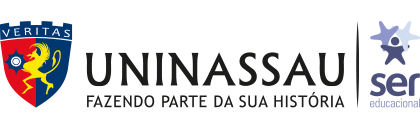 PROCESSO SELETIVO DE MONITORES – 2017.2FICHA DE INSCRIÇÃONOME: _________________________________________________________________MATRÍCULA: ____________________________________________________________ENDEREÇO: _____________________________________________________________TELEFONE RESIDENCIAL: (   ) ______________CELULAR: (      ) ______________E-MAIL: _________________________________________________________________CURSO: ___________________________TURNO: Manhã           Noite            IntegralPARA O PROCESSO SELETIVO DE MONITORIA:TURNO QUE DESEJA ATUAR: _____________________________________________PERÍODO: _______________________________________________________________DISCIPLINA: _____________________________________________________________MOTIVO PELOS QUAIS DESEJA SER MONITOR:___________________________________________________________________________________________________________________________________________________________________________________________________________________________CURSO QUE REALIZOU:___________________________________________________________________________________________________________________________________________________________________________________________________________________________EXPERIÊNCIA PROFISSIONAL:___________________________________________________________________________________________________________________________________________________________________________________________________________________________João Pessoa, _____de ___________________de 2017.____________________________Assinatura do candidato